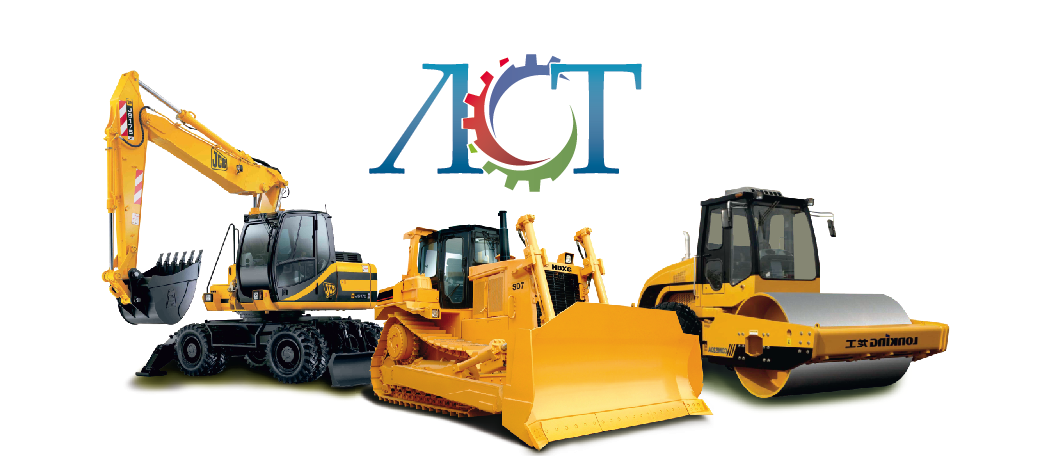 Адрес: г. Санкт-Петербург, пр. Медиков д5,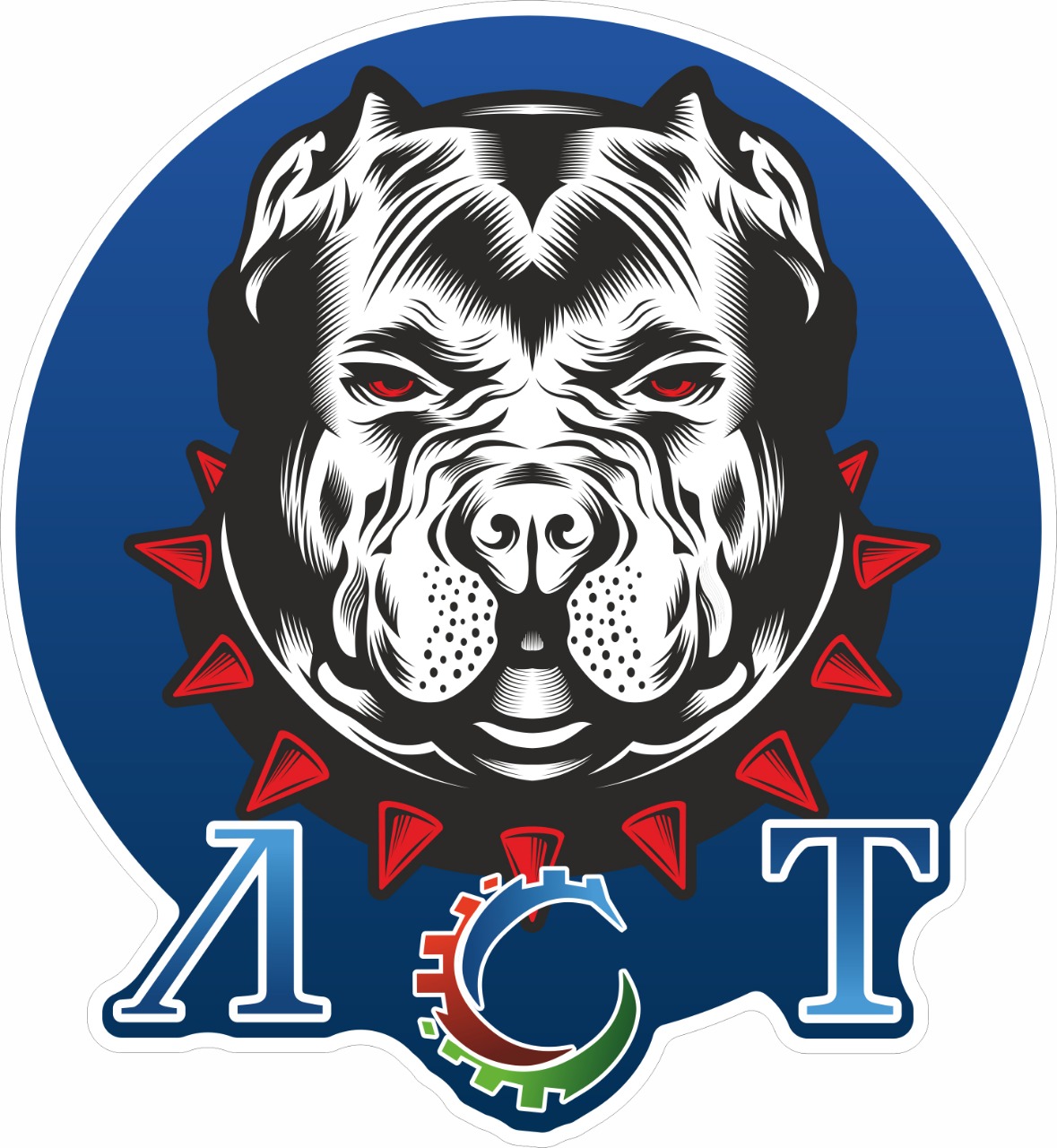 ООО «ЛСТ-ГРУПП»Менеджер компании: 8 (965) 045 86 86 Михаил.E-mail: lst-2010@mail.ruВеб-сайт: http://lst-arenda.ru/ Предоставляемая техникаСтоимость м\ч (с топливом включая НДС)Перебазировка (ходка) по городуЭкскаватор гусеничный JCB 220 (кубовый ковш)2650,00 руб.20000,00 руб.Экскаватор гусеничный CAT 320 (ковш/гидромолот)2650,00/3375,00 руб.20000,00 руб.Экскаватор-погрузчик JCB 3СХ (ковш/гидромолот) 2375,00/3250,00 руб.1 час подачи в первый день Каток грунтовый Bomag BW 2131875,00 руб.10000,00 руб.Бульдозер Komatsu D61 (болотная гусеница, планировочный отвал)3600,00 руб.22000,00 руб.Мини-погрузчик Bobcat s650 с навесным оборудованием (Вилы груз-ть 1200кг.)2000,00 руб.8000,00